Роль дидактических игрДидактические игры для детей среднего дошкольного возраста усложняются. Они развивают у детей любознательность. Дидактические игры приобретают определенный смысл, становятся мотивированной деятельностью. Содержанием игр являются различные сюжеты, которые привычны для детей 4-5 лет. В таких играх ребенку интересен круг ролей и персонажей. Содержание создает эмоциональный настрой игры, что устанавливает доброжелательную атмосферу, снимает напряжение в игре. Детям нравится играть в игры соревновательного характера. Коллективные игры способствуют развитию взаимовыручки, возникает чувство защищенности, эмоциональной отзывчивости. Дух соревнования ускоряет умственные процессы, рождает познавательную активность, ведет к сильным эмоциональным переживаниям. Овладевая алгоритмами игры, дети постепенно понимают закономерности действия в ней.     Дидактические игры формируют социальную активность, дети в них проявляют себя как общественные существа, осознанно приобретают жизненный опыт. 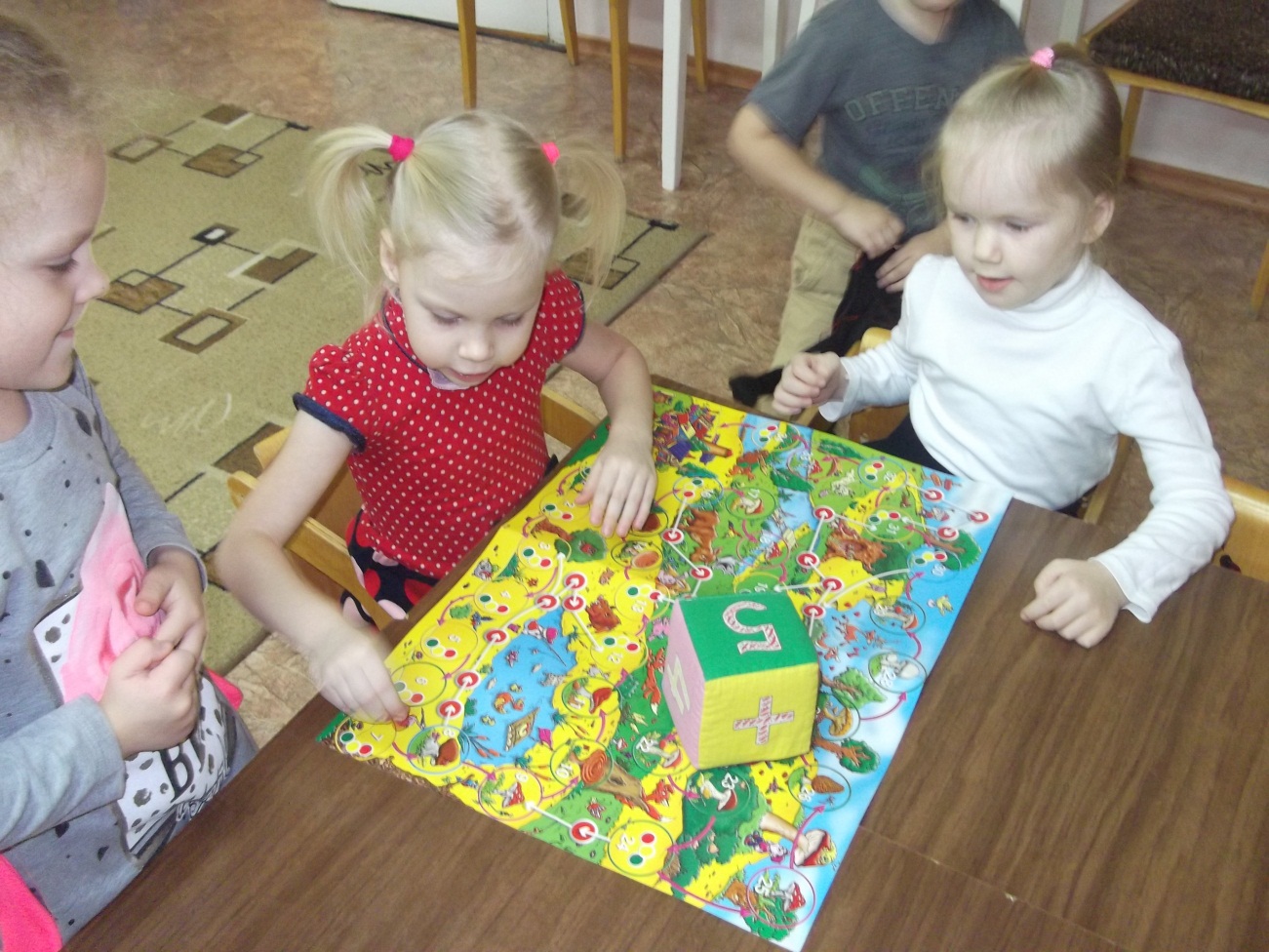 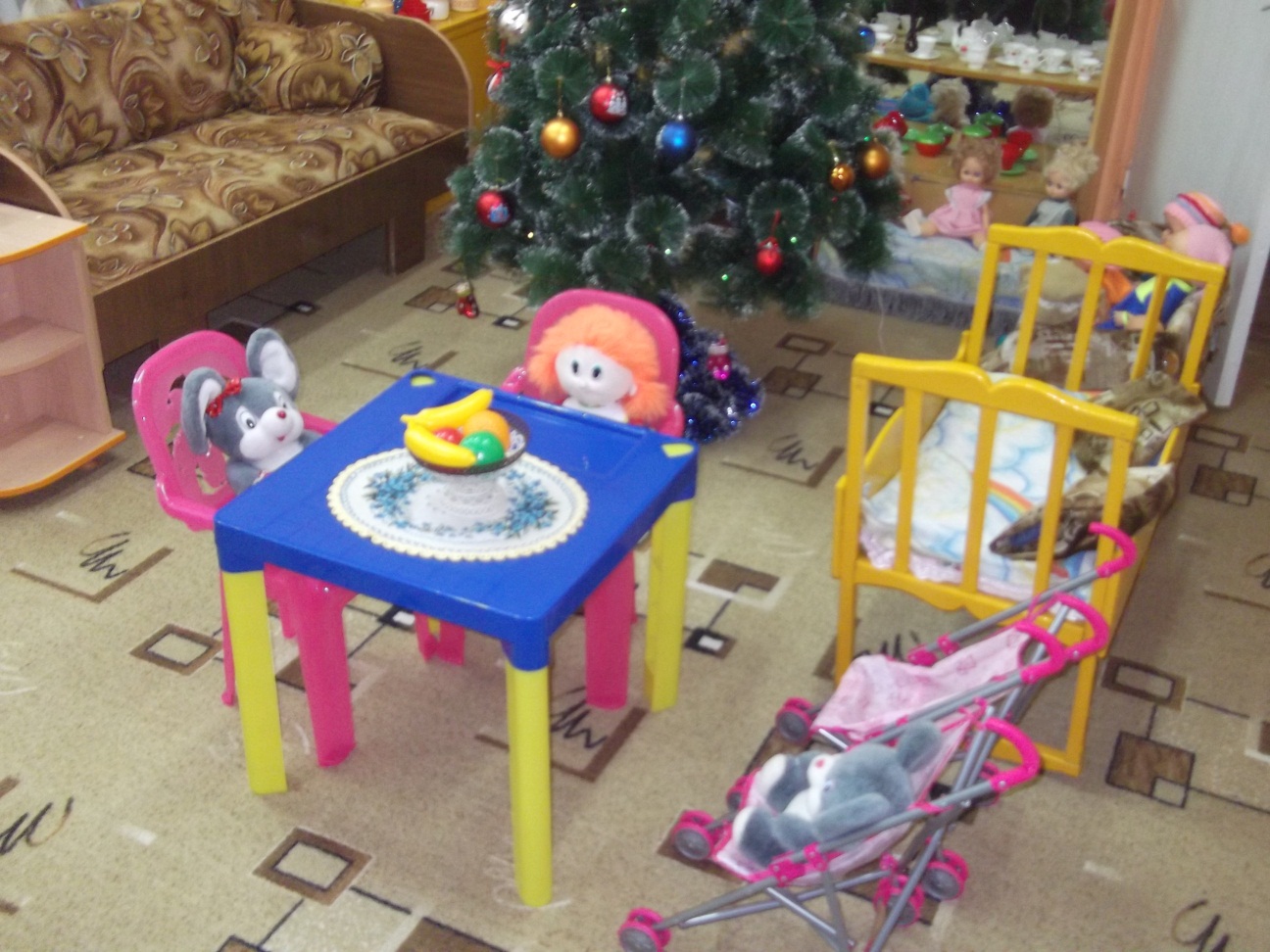 